27th Espirito Santo Trophy
Updated: 9/18/2016 9:21 PM CDT(Iberostar Playa Paraiso Golf ClubEmail a Friend27th Espirito Santo Trophy
Updated: 9/18/2016 9:26 PM CDT(Iberostar Playa Paraiso Golf ClubEmail a FriendMy LeaderboardMy LeaderboardMy LeaderboardMy LeaderboardMy LeaderboardMy LeaderboardMy LeaderboardMy LeaderboardMy LeaderboardMy LeaderboardMy LeaderboardMy LeaderboardFavSCPos.TeamTodayHoleTotalR1R2R3R4TotalTrack your favorite players by adding them to "My Leaderboard."Track your favorite players by adding them to "My Leaderboard."Track your favorite players by adding them to "My Leaderboard."Track your favorite players by adding them to "My Leaderboard."Track your favorite players by adding them to "My Leaderboard."Track your favorite players by adding them to "My Leaderboard."Track your favorite players by adding them to "My Leaderboard."Track your favorite players by adding them to "My Leaderboard."Track your favorite players by adding them to "My Leaderboard."Track your favorite players by adding them to "My Leaderboard."Track your favorite players by adding them to "My Leaderboard."Track your favorite players by adding them to "My Leaderboard."Full LeaderboardFull LeaderboardFull LeaderboardFull LeaderboardFull LeaderboardFull LeaderboardFull LeaderboardFull LeaderboardFull LeaderboardFull LeaderboardFull LeaderboardFull LeaderboardFavSCPos.TeamTodayHoleTotalR1R2R3R4Total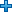 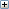 1Republic of Korea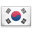 -10F-29138 I137 M138 I134 M547Choi, Hye jin-5F-1470 I69 M68 I67 M274Park, Min ji-5F-974 I68 M70 I67 M279Park, Hyun kyung-1F-368 I75 M71 I71 M2852Switzerland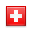 -3F-8137 M145 I145 I141 M568Metraux, Kim-3F-969 M72 I69 I69 M279Metraux, MorganeEvenF+168 M73 I76 I72 M289Meichtry, Azelia+1F+2073 M80 I82 I73 M3083Ireland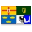 -7F-7146 M141 I145 I137 M569Maguire, Leona-3F-672 M70 I71 I69 M282Mehaffey, Olivia-4FEven74 M71 I75 I68 M288Wilson, AnnabelEvenF+1780 M79 I74 I72 M3054Denmark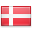 -6F-6151 M137 I144 I138 M570Lyng Thomsen, Puk-6F-1273 M67 I70 I66 M276Lund-Hansen, MarieEvenF+978 M73 I74 I72 M297Hansen, Malene Kroelboell+11F+2080 M70 I75 I83 M3085Thailand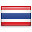 -4F-5145 I143 M143 I140 M571Anannarukarn, Pajaree-2F-274 I69 M73 I70 M286Preedasuttijit, Kanyalak-1F-171 I75 M70 I71 M287Zeemakorn, Manuschaya-2F+574 I74 M75 I70 M2936United States of America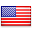 -6F-2146 M145 I145 I138 M574Lee, Andrea-3F-274 M73 I70 I69 M286Dambaugh, Katelyn-3F+372 M72 I78 I69 M291Galdiano, Mariel+2F+874 M73 I75 I74 M2967Spain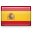 -4F-1151 M143 I141 I140 M575Parra, Maria-4F-575 M70 I70 I68 M283Sobron, Luna+2F+878 M73 I71 I74 M296Lee, HarangEvenF+876 M73 I75 I72 M2968Japan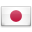 -7FEven142 M153 I144 I137 M576Hataoka, Nasa-5F-271 M76 I72 I67 M286Arakaki, Hina-2F+371 M78 I72 I70 M291Matsubara, Yumi+6F+1874 M77 I77 I78 M3069Canada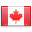 -1F+5149 M144 I145 I143 M581Ko, Naomi-2F-675 M66 I71 I70 M282Szeryk, Madeline+1F+1174 M78 I74 I73 M299Doyon, Josee+6F+2978 M80 I81 I78 M31710Mexico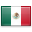 EvenF+6144 M148 I146 I144 M582Fierro, Isabella-2F+171 M73 I75 I70 M289Fassi, Maria+6F+1073 M76 I71 I78 M298Valdes, Ana Paula+2F+1980 M75 I78 I74 M30711Belgium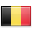 -4F+8153 I149 M142 I140 M584Cloots, Leslie-3F-576 I70 M68 I69 M283Baillieux, Diane-1F+1978 I84 M74 I71 M307Louis, ClarisseDQ77 I79 M71 MDQT12Australia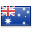 EvenF+11147 M147 I149 I144 M587Green, Hannah+4F+874 M73 I73 I76 M296Choi, Robyn+1F+973 M75 I76 I73 M297Davidson, Karis-1F+1475 M74 I82 I71 M302T12People's Republic of China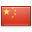 +2F+11143 M147 I151 I146 M587Ji, Yifan+3F+672 M74 I73 I75 M294Liu, Wenbo-1F+771 M75 I78 I71 M295Pan, Shan+3F+2079 M73 I81 I75 M308T14Italy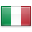 -2F+12147 M151 I148 I142 M588Fabrizio, Bianca+1F+871 M75 I77 I73 M296Lonardi, Laura-3F+1177 M79 I74 I69 M299Ricolfi, Carlotta+3F+1376 M76 I74 I75 M301T14Chinese Taipei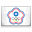 EvenF+12146 M152 I146 I144 M588Hung, Jo-HuaEvenF+871 M80 I73 I72 M296Chang, Ya-Chun+7F+1475 M75 I73 I79 M302Chen, Ching-TzuEvenF+1578 M77 I76 I72 M30316Sweden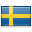 +1F+13148 M147 I149 I145 M589Strom, Linnea+1F+674 M73 I74 I73 M294Henrikson, Emma+4F+1174 M74 I75 I76 M299Gustafsson Spang, FridaEvenF+1880 M79 I75 I72 M306T17England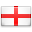 +2F+14147 M150 I147 I146 M590MacLaren, Meghan+2F+673 M73 I74 I74 M294Hewson, AliceEvenF+974 M78 I73 I72 M297Clews, Gemma+2F+1778 M77 I76 I74 M305T17Czech Republic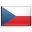 +2F+14148 I150 M146 I146 M590Vlckova, Karolina-1F+574 I73 M75 I71 M293Vlasinova, Katerina+3F+2574 I81 M83 I75 M313Frydlova, Kristyna+16F+3082 I77 M71 I88 M31819New Zealand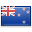 +8F+16147 I147 M146 I152 M592Keh, Wenyung+3F+472 I73 M72 I75 M292Alvarez, Julianne+5F+1577 I75 M74 I77 M303Cassidy, Chantelle+6F+1875 I74 M79 I78 M30620Norway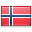 +2F+18147 I152 M149 I146 M594Grimstad, Renate Hjelle+2F+470 I75 M73 I74 M292Resen, Stina+3F+1977 I77 M78 I75 M307Wold, MartheEvenF+2284 I78 M76 I72 M31021Austria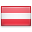 +3F+19146 M145 I157 I147 M595Bettel, LeonieEvenF+1173 M73 I81 I72 M299Spitz, Emma+8F+1575 M72 I76 I80 M303Fendt, Ines+3F+1773 M76 I81 I75 M305T22Ecuador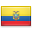 +3F+20147 M153 I149 I147 M596Darquea, Daniela-4F-771 M72 I70 I68 M281Veintemilla, Anika+9F+3176 M81 I81 I81 M319Arias, Coralia+7F+4282 M90 I79 I79 M330T22Paraguay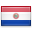 +10F+20148 I146 M148 I154 M596Garcia, Sofia+7F+1074 I72 M73 I79 M298Escauriza, Maria Fernanda+3F+1274 I74 M77 I75 M300Chaves, Milagros+7F+1979 I74 M75 I79 M30724Colombia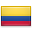 +7F+22151 M151 I145 M151 I598Garces, Silvia+2FEven72 M72 I70 M74 I288Diaz, Cynthia+5F+2379 M79 I76 M77 I311Sojo, Laura+13F+3581 M82 I75 M85 I323T25Puerto Rico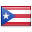 +4F+23147 M155 I149 I148 M599Torres, Maria F.+1F+970 M78 I76 I73 M297Pacheco, Valeria Sofia+5F+1677 M77 I73 I77 M304Rodriguez, Yudika Ann+3F+2582 M79 I77 I75 M313T25South Africa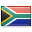 +10F+23148 M155 I142 M154 I599Samu, Ivanna+9F+1574 M77 I71 M81 I303Gorlei, Cara+6F+1874 M78 I76 M78 I306Telfer, Kaleigh+4F+2079 M82 I71 M76 I308T27France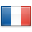 +3F+24152 M152 I149 M147 I600Laisne, Agathe+3F+1076 M76 I71 M75 I298Cappeliez, MathildaEvenF+1476 M76 I78 M72 I302Roussin-Bouchard, Pauline+5F+3485 M82 I78 M77 I322T27Germany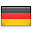 +3F+24150 I153 M150 M147 I600Henseleit, Esther+1F+1276 I76 M75 M73 I300Hausmann, Sophie+2F+1374 I78 M75 M74 I301Eberhard, Antonia+5F+1877 I77 M75 M77 I306T27Scotland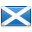 +5F+24156 I149 M146 M149 I600Meek, Jessica+1F+1076 I75 M74 M73 I298Taylor, Rachael+4F+2080 I74 M78 M76 I308Jaffrey, Connie+6F+2481 I81 M72 M78 I31230Netherlands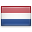 +7F+25149 M155 I146 M151 I601Weber, Dewi+5F+1473 M77 I75 M77 I302Haarman, Roos+2F+1876 M85 I71 M74 I306Bontan, Zhen+5F+2077 M78 I76 M77 I30831India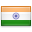 +8F+26154 M146 I150 I152 M602Malik, TvesaEvenF+1382 M71 I76 I72 M301Bishnoi, Gaurika+8F+1675 M75 I74 I80 M304Dagar, Diksha+8F+2579 M78 I76 I80 M313T32Finland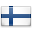 +6F+27150 I153 M150 M150 I603Pentilla, Emily+5F+1476 I74 M75 M77 I302Castren, Matilda+1F+1674 I80 M77 M73 I304Barrett, Daniella+9F+2477 I79 M75 M81 I312T32Argentina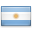 +7F+27159 M148 I145 M151 I603Anacona, Ela+4F+1378 M73 I74 M76 I301Zeballos, Agustina+3F+2281 M83 I71 M75 I310Simmermacher, Magdalena+6F+2683 M75 I78 M78 I314T34Russian Federation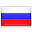 +2F+31159 I148 M154 M146 I607Anokhina, Sofia+3F+1778 I73 M79 M75 I305Morozova, Sofya-1F+1981 I75 M80 M71 I307Markevich, Vera+9F+3284 I80 M75 M81 I320T34Hong Kong, China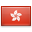 +7F+31148 M154 I154 I151 M607Chan, Tiffany+3F+1671 M80 I78 I75 M304Ho, Mimi+6F+1878 M74 I76 I78 M306Cheung, Michelle+4F+2577 M80 I80 I76 M31336Brazil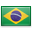 +10F+34149 I153 M154 I154 M610Altmann, Luiza+7F+1773 I76 M77 I79 M305Grinberg, Lauren+6F+2278 I77 M77 I78 M310Teixeira, Clara+4F+2676 I83 M79 I76 M31437Peru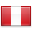 +9F+35152 M154 I152 M153 I611Gutierrez, LuciaEvenF+1276 M77 I75 M72 I300Salinas Valle, Maria+9F+2576 M79 I77 M81 I313Farah, Micaela+10F+2979 M77 I79 M82 I317T38Slovakia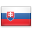 +10F+40157 M151 I154 M154 I616Heckova, Natalia+7F+1980 M74 I74 M79 I307Klimentova, Lea+3F+2379 M77 I80 M75 I311Hrindova, Laila+11F+3678 M81 I82 M83 I324T38Venezuela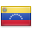 +12F+40157 I153 M150 M156 I616Gellini, Stephanie+6F+1978 I77 M74 M78 I307Gilly, Valentina+6F+2179 I76 M76 M78 I309Ferre, Nicole+17F+4080 I82 M77 M89 I32840Wales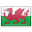 +15F+42157 I155 M147 M159 I618Williams, Chloe+5F+1678 I79 M70 M77 I304O'Connor, Katherine+10F+3083 I76 M77 M82 I318Lockett, Megan+14F+4279 I86 M79 M86 I33041Uruguay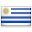 +5F+43162 I161 M147 M149 I619Schmid, Priscilla+2F+2182 I81 M72 M74 I309Garcia Austt, Sofia+3F+2280 I80 M75 M75 I310Barros, Manuela+16F+4882 I88 M78 M88 I33642Slovenia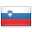 +9F+44157 M162 I148 M153 I620Pogacar, Katja+1F+1078 M78 I69 M73 I298Belac, Ana+10F+3879 M85 I80 M82 I326Banovec, Nastja+8F+4085 M84 I79 M80 I328T43Iceland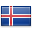 +13F+47156 I165 M145 M157 I623Bjorgvinsdottir, Gudrun+4F+1279 I76 M69 M76 I300Bjornsdottir, Berglind+9F+3777 I89 M78 M81 I325Arnorsdottir, Signy+12F+4179 I90 M76 M84 I329T43Guatemala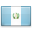 +16F+47159 I150 M154 M160 I623Polo, Lucia+9F+2180 I73 M75 M81 I309Mendizabal, Valeria+12F+3379 I79 M79 M84 I321Echeverra, Pilar+7F+3685 I77 M83 M79 I324T45Turkey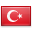 +10F+50156 I154 M162 M154 I626Timur, Selin+4F+2176 I75 M82 M76 I309Ersoy, Sena+6F+3482 I82 M80 M78 I322Erden, Tugce+17F+4680 I79 M86 M89 I334T45Chile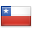 +13F+50159 I154 M156 M157 I626Nilsson, Isidora+1F+2084 I75 M76 M73 I308Hurtado, Maria Jose+18F+3675 I79 M80 M90 I324Villavicencio, Natalia+12F+5488 I83 M87 M84 I34247Morocco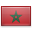 +14F+57159 I161 M155 M158 I633Laklalech, Ines+7F+2479 I76 M78 M79 I312El Abbadi, Houria+7F+4481 I89 M83 M79 I332Belmati, Lina+19F+4580 I85 M77 M91 I33348Poland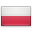 +17F+63158 I156 M164 M161 I639Zalewska, Dorota+7F+2678 I80 M77 M79 I314Kossacky, Nastasia+13F+4080 I76 M87 M85 I328Gradecka, Dominika+10F+5385 I86 M88 M82 I34149Bolivia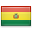 +18F+74165 I167 M156 M162 I650Siles, Daniela+7F+3683 I81 M81 M79 I324Ledermann, Michelle+11F+3882 I86 M75 M83 I32650Latvia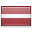 +20F+88165 I175 M160 M164 I664Svanka, Anna Diana+3F+2278 I83 M74 M75 I310Forstmane, Laila+17F+6687 I92 M86 M89 I35451Bulgaria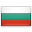 +22F+94174 I172 M158 M166 I670Seldemirova, Sofia+13F+4185 I80 M79 M85 I329Simeonova, Ivana+9F+5789 I96 M79 M81 I345Skokanska, Stefani+21F+7795 I92 M85 M93 I36552Guam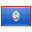 +17F+102172 I174 M171 M161 I678Peterson, Rachael+11F+5083 I85 M87 M83 I338Oberiano, Kristin+6F+5289 I89 M84 M78 I340Tarpley, Rose+23F+8192 I90 M92 M95 I36953Ukraine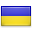 +36F+138173 I178 M183 M180 I714Rastvortseva, Elvira+17F+6085 I85 M89 M89 I348Avdieieva, Anna+19F+7888 I93 M94 M91 I366Horokhovska, Daria+25F+11099 I103 M99 M97 I39854Costa Rica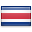 +35F+140183 I178 M176 M179 I716Baudrit, Daniela+17F+7091 I92 M86 M89 I358Montealegre, Ximena+19F+7592 I89 M91 M91 I363Calderon, Pamela+18F+7695 I89 M90 M90 I36455Tunisia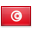 +33F+142185 I181 M175 M177 I718Ladhari, Kenza+16F+5484 I84 M86 M88 I342Mansouri, Hadia+17F+88101 I97 M89 M89 I376Ben Cherif, Nour+34F+147115 I109 M105 M106 I435Course Legend:I - Iberostar Playa Paraiso Golf ClubM - Mayakoba El Camaleon Golf ClubMy LeaderboardMy LeaderboardMy LeaderboardMy LeaderboardMy LeaderboardMy LeaderboardMy LeaderboardMy LeaderboardMy LeaderboardMy LeaderboardMy LeaderboardMy LeaderboardMy LeaderboardFavSCPos.PlayerTeamTodayHoleTotalR1R2R3R4TotalTrack your favorite players by adding them to "My Leaderboard."Track your favorite players by adding them to "My Leaderboard."Track your favorite players by adding them to "My Leaderboard."Track your favorite players by adding them to "My Leaderboard."Track your favorite players by adding them to "My Leaderboard."Track your favorite players by adding them to "My Leaderboard."Track your favorite players by adding them to "My Leaderboard."Track your favorite players by adding them to "My Leaderboard."Track your favorite players by adding them to "My Leaderboard."Track your favorite players by adding them to "My Leaderboard."Track your favorite players by adding them to "My Leaderboard."Track your favorite players by adding them to "My Leaderboard."Track your favorite players by adding them to "My Leaderboard."Full LeaderboardFull LeaderboardFull LeaderboardFull LeaderboardFull LeaderboardFull LeaderboardFull LeaderboardFull LeaderboardFull LeaderboardFull LeaderboardFull LeaderboardFull LeaderboardFull LeaderboardFavSCPos.PlayerTeamTodayHoleTotalR1R2R3R4Total1Choi, Hye jinRepublic of Korea-5F-1470 I69 M68 I67 M2742Lyng Thomsen, PukDenmark-6F-1273 M67 I70 I66 M276T3Park, Min jiRepublic of Korea-5F-974 I68 M70 I67 M279T3Metraux, KimSwitzerland-3F-969 M72 I69 I69 M2795Darquea, DanielaEcuador-4F-771 M72 I70 I68 M281T6Maguire, LeonaIreland-3F-672 M70 I71 I69 M282T6Ko, NaomiCanada-2F-675 M66 I71 I70 M282T8Parra, MariaSpain-4F-575 M70 I70 I68 M283T8Cloots, LeslieBelgium-3F-576 I70 M68 I69 M28310Park, Hyun kyungRepublic of Korea-1F-368 I75 M71 I71 M285T11Hataoka, NasaJapan-5F-271 M76 I72 I67 M286T11Lee, AndreaUnited States of America-3F-274 M73 I70 I69 M286T11Anannarukarn, PajareeThailand-2F-274 I69 M73 I70 M28614Preedasuttijit, KanyalakThailand-1F-171 I75 M70 I71 M287T15Mehaffey, OliviaIreland-4FEven74 M71 I75 I68 M288T15Garces, SilviaColombia+2FEven72 M72 I70 M74 I288T17Fierro, IsabellaMexico-2F+171 M73 I75 I70 M289T17Metraux, MorganeSwitzerlandEvenF+168 M73 I76 I72 M289T19Dambaugh, KatelynUnited States of America-3F+372 M72 I78 I69 M291T19Arakaki, HinaJapan-2F+371 M78 I72 I70 M291T21Grimstad, Renate HjelleNorway+2F+470 I75 M73 I74 M292T21Keh, WenyungNew Zealand+3F+472 I73 M72 I75 M292T23Zeemakorn, ManuschayaThailand-2F+574 I74 M75 I70 M293T23Vlckova, KarolinaCzech Republic-1F+574 I73 M75 I71 M293T25Strom, LinneaSweden+1F+674 M73 I74 I73 M294T25MacLaren, MeghanEngland+2F+673 M73 I74 I74 M294T25Ji, YifanPeople's Republic of China+3F+672 M74 I73 I75 M29428Liu, WenboPeople's Republic of China-1F+771 M75 I78 I71 M295T29Lee, HarangSpainEvenF+876 M73 I75 I72 M296T29Hung, Jo-HuaChinese TaipeiEvenF+871 M80 I73 I72 M296T29Fabrizio, BiancaItaly+1F+871 M75 I77 I73 M296T29Sobron, LunaSpain+2F+878 M73 I71 I74 M296T29Galdiano, MarielUnited States of America+2F+874 M73 I75 I74 M296T29Green, HannahAustralia+4F+874 M73 I73 I76 M296T35Lund-Hansen, MarieDenmarkEvenF+978 M73 I74 I72 M297T35Hewson, AliceEnglandEvenF+974 M78 I73 I72 M297T35Torres, Maria F.Puerto Rico+1F+970 M78 I76 I73 M297T35Choi, RobynAustralia+1F+973 M75 I76 I73 M297T39Pogacar, KatjaSlovenia+1F+1078 M78 I69 M73 I298T39Meek, JessicaScotland+1F+1076 I75 M74 M73 I298T39Laisne, AgatheFrance+3F+1076 M76 I71 M75 I298T39Fassi, MariaMexico+6F+1073 M76 I71 I78 M298T39Garcia, SofiaParaguay+7F+1074 I72 M73 I79 M298T44Lonardi, LauraItaly-3F+1177 M79 I74 I69 M299T44Bettel, LeonieAustriaEvenF+1173 M73 I81 I72 M299T44Szeryk, MadelineCanada+1F+1174 M78 I74 I73 M299T44Henrikson, EmmaSweden+4F+1174 M74 I75 I76 M299T48Gutierrez, LuciaPeruEvenF+1276 M77 I75 M72 I300T48Henseleit, EstherGermany+1F+1276 I76 M75 M73 I300T48Escauriza, Maria FernandaParaguay+3F+1274 I74 M77 I75 M300T48Bjorgvinsdottir, GudrunIceland+4F+1279 I76 M69 M76 I300T52Malik, TvesaIndiaEvenF+1382 M71 I76 I72 M301T52Hausmann, SophieGermany+2F+1374 I78 M75 M74 I301T52Ricolfi, CarlottaItaly+3F+1376 M76 I74 I75 M301T52Anacona, ElaArgentina+4F+1378 M73 I74 M76 I301T56Davidson, KarisAustralia-1F+1475 M74 I82 I71 M302T56Cappeliez, MathildaFranceEvenF+1476 M76 I78 M72 I302T56Weber, DewiNetherlands+5F+1473 M77 I75 M77 I302T56Pentilla, EmilyFinland+5F+1476 I74 M75 M77 I302T56Chang, Ya-ChunChinese Taipei+7F+1475 M75 I73 I79 M302T61Chen, Ching-TzuChinese TaipeiEvenF+1578 M77 I76 I72 M303T61Alvarez, JulianneNew Zealand+5F+1577 I75 M74 I77 M303T61Spitz, EmmaAustria+8F+1575 M72 I76 I80 M303T61Samu, IvannaSouth Africa+9F+1574 M77 I71 M81 I303T65Castren, MatildaFinland+1F+1674 I80 M77 M73 I304T65Chan, TiffanyHong Kong, China+3F+1671 M80 I78 I75 M304T65Pacheco, Valeria SofiaPuerto Rico+5F+1677 M77 I73 I77 M304T65Williams, ChloeWales+5F+1678 I79 M70 M77 I304T65Bishnoi, GaurikaIndia+8F+1675 M75 I74 I80 M304T70Wilson, AnnabelIrelandEvenF+1780 M79 I74 I72 M305T70Clews, GemmaEngland+2F+1778 M77 I76 I74 M305T70Fendt, InesAustria+3F+1773 M76 I81 I75 M305T70Anokhina, SofiaRussian Federation+3F+1778 I73 M79 M75 I305T70Altmann, LuizaBrazil+7F+1773 I76 M77 I79 M305T75Gustafsson Spang, FridaSwedenEvenF+1880 M79 I75 I72 M306T75Haarman, RoosNetherlands+2F+1876 M85 I71 M74 I306T75Eberhard, AntoniaGermany+5F+1877 I77 M75 M77 I306T75Cassidy, ChantelleNew Zealand+6F+1875 I74 M79 I78 M306T75Ho, MimiHong Kong, China+6F+1878 M74 I76 I78 M306T75Matsubara, YumiJapan+6F+1874 M77 I77 I78 M306T75Gorlei, CaraSouth Africa+6F+1874 M78 I76 M78 I306T82Baillieux, DianeBelgium-1F+1978 I84 M74 I71 M307T82Morozova, SofyaRussian Federation-1F+1981 I75 M80 M71 I307T82Valdes, Ana PaulaMexico+2F+1980 M75 I78 I74 M307T82Resen, StinaNorway+3F+1977 I77 M78 I75 M307T82Gellini, StephanieVenezuela+6F+1978 I77 M74 M78 I307T82Chaves, MilagrosParaguay+7F+1979 I74 M75 I79 M307T82Heckova, NataliaSlovakia+7F+1980 M74 I74 M79 I307T89Meichtry, AzeliaSwitzerland+1F+2073 M80 I82 I73 M308T89Nilsson, IsidoraChile+1F+2084 I75 M76 M73 I308T89Pan, ShanPeople's Republic of China+3F+2079 M73 I81 I75 M308T89Telfer, KaleighSouth Africa+4F+2079 M82 I71 M76 I308T89Taylor, RachaelScotland+4F+2080 I74 M78 M76 I308T89Bontan, ZhenNetherlands+5F+2077 M78 I76 M77 I308T89Hansen, Malene KroelboellDenmark+11F+2080 M70 I75 I83 M308T96Schmid, PriscillaUruguay+2F+2182 I81 M72 M74 I309T96Timur, SelinTurkey+4F+2176 I75 M82 M76 I309T96Gilly, ValentinaVenezuela+6F+2179 I76 M76 M78 I309T96Polo, LuciaGuatemala+9F+2180 I73 M75 M81 I309T100Wold, MartheNorwayEvenF+2284 I78 M76 I72 M310T100Garcia Austt, SofiaUruguay+3F+2280 I80 M75 M75 I310T100Zeballos, AgustinaArgentina+3F+2281 M83 I71 M75 I310T100Svanka, Anna DianaLatvia+3F+2278 I83 M74 M75 I310T100Grinberg, LaurenBrazil+6F+2278 I77 M77 I78 M310T105Klimentova, LeaSlovakia+3F+2379 M77 I80 M75 I311T105Diaz, CynthiaColombia+5F+2379 M79 I76 M77 I311T107Jaffrey, ConnieScotland+6F+2481 I81 M72 M78 I312T107Laklalech, InesMorocco+7F+2479 I76 M78 M79 I312T107Barrett, DaniellaFinland+9F+2477 I79 M75 M81 I312T110Vlasinova, KaterinaCzech Republic+3F+2574 I81 M83 I75 M313T110Rodriguez, Yudika AnnPuerto Rico+3F+2582 M79 I77 I75 M313T110Cheung, MichelleHong Kong, China+4F+2577 M80 I80 I76 M313T110Dagar, DikshaIndia+8F+2579 M78 I76 I80 M313T110Salinas Valle, MariaPeru+9F+2576 M79 I77 M81 I313T115Teixeira, ClaraBrazil+4F+2676 I83 M79 I76 M314T115Simmermacher, MagdalenaArgentina+6F+2683 M75 I78 M78 I314T115Zalewska, DorotaPoland+7F+2678 I80 M77 M79 I314T118Doyon, JoseeCanada+6F+2978 M80 I81 I78 M317T118Farah, MicaelaPeru+10F+2979 M77 I79 M82 I317T120O'Connor, KatherineWales+10F+3083 I76 M77 M82 I318T120Frydlova, KristynaCzech Republic+16F+3082 I77 M71 I88 M318122Veintemilla, AnikaEcuador+9F+3176 M81 I81 I81 M319123Markevich, VeraRussian Federation+9F+3284 I80 M75 M81 I320124Mendizabal, ValeriaGuatemala+12F+3379 I79 M79 M84 I321T125Roussin-Bouchard, PaulineFrance+5F+3485 M82 I78 M77 I322T125Ersoy, SenaTurkey+6F+3482 I82 M80 M78 I322127Sojo, LauraColombia+13F+3581 M82 I75 M85 I323T128Echeverra, PilarGuatemala+7F+3685 I77 M83 M79 I324T128Siles, DanielaBolivia+7F+3683 I81 M81 M79 I324T128Hrindova, LailaSlovakia+11F+3678 M81 I82 M83 I324T128Hurtado, Maria JoseChile+18F+3675 I79 M80 M90 I324132Bjornsdottir, BerglindIceland+9F+3777 I89 M78 M81 I325T133Belac, AnaSlovenia+10F+3879 M85 I80 M82 I326T133Ledermann, MichelleBolivia+11F+3882 I86 M75 M83 I326T135Banovec, NastjaSlovenia+8F+4085 M84 I79 M80 I328T135Kossacky, NastasiaPoland+13F+4080 I76 M87 M85 I328T135Ferre, NicoleVenezuela+17F+4080 I82 M77 M89 I328T138Arnorsdottir, SignyIceland+12F+4179 I90 M76 M84 I329T138Seldemirova, SofiaBulgaria+13F+4185 I80 M79 M85 I329T140Arias, CoraliaEcuador+7F+4282 M90 I79 I79 M330T140Lockett, MeganWales+14F+4279 I86 M79 M86 I330142El Abbadi, HouriaMorocco+7F+4481 I89 M83 M79 I332143Belmati, LinaMorocco+19F+4580 I85 M77 M91 I333144Erden, TugceTurkey+17F+4680 I79 M86 M89 I334145Barros, ManuelaUruguay+16F+4882 I88 M78 M88 I336146Peterson, RachaelGuam+11F+5083 I85 M87 M83 I338147Oberiano, KristinGuam+6F+5289 I89 M84 M78 I340148Gradecka, DominikaPoland+10F+5385 I86 M88 M82 I341T149Villavicencio, NataliaChile+12F+5488 I83 M87 M84 I342T149Ladhari, KenzaTunisia+16F+5484 I84 M86 M88 I342151Simeonova, IvanaBulgaria+9F+5789 I96 M79 M81 I345152Rastvortseva, ElviraUkraine+17F+6085 I85 M89 M89 I348153Forstmane, LailaLatvia+17F+6687 I92 M86 M89 I354154Baudrit, DanielaCosta Rica+17F+7091 I92 M86 M89 I358155Montealegre, XimenaCosta Rica+19F+7592 I89 M91 M91 I363156Calderon, PamelaCosta Rica+18F+7695 I89 M90 M90 I364157Skokanska, StefaniBulgaria+21F+7795 I92 M85 M93 I365158Avdieieva, AnnaUkraine+19F+7888 I93 M94 M91 I366159Tarpley, RoseGuam+23F+8192 I90 M92 M95 I369160Mansouri, HadiaTunisia+17F+88101 I97 M89 M89 I376161Horokhovska, DariaUkraine+25F+11099 I103M99 M97 I398162Ben Cherif, NourTunisia+34F+147115 I109M105M106 I435163Louis, ClarisseBelgiumDQ77 I79 MCourse Legend:I - Iberostar Playa Paraiso Golf ClubM - Mayakoba El Camaleon Golf Club